MOD. PTA04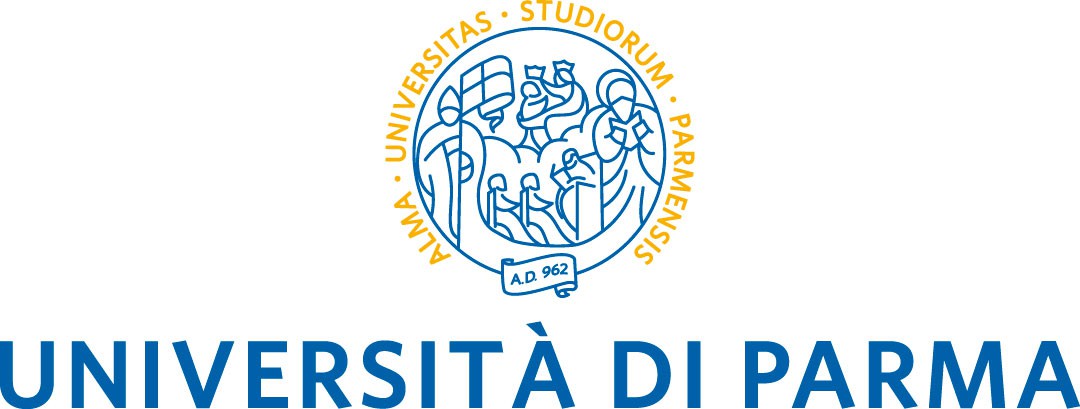 ATTIVITÀ LAVORATIVE E SERVIZI PRESTATIDICHIARAZIONI SOSTITUTIVE DI CERTIFICAZIONE E DI ATTO DI NOTORIETÀ(Art. 145 del D.P.R. 1092 del 29 dicembre 1973 e Art. 47 D.P.R. 445 del 28 dicembre 2000)Il/La sottoscritto/a 					 nato/a a 				il 		 nominato/a in data 	, e inquadrato nella Categoria 	 pos. econ. 		 dell’Area		,DICHIARAai sensi dell’art. 145 del D.P.R. 29.12.73, n. 1092,  i seguenti titoli di studio e servizi: Titolo di studio: _____________________________________________________________________Servizi svolti presso la Pubblica Amministrazione:di ruolo:dal 	al	 in qualità di 	presso 	dal 	al	 in qualità di 	presso 	non di ruolo:dal 	al	 in qualità di 	presso 	dal 	al	 in qualità di 	presso 	Servizio militare o civile:Prestato nel periodo dal _____________al 	_____ presso____________________________Servizi svolti presso le seguenti Ditte/ Aziende private:______________________________________________________________________________________________________________________________________________________________________     Di non aver prestato alcun servizioArea Dirigenziale Personale e OrganizzazioneU.O. Personale Tecnico Amministrativo ed OrganizzazioneMod. Dichiarazione dei servizi di ruolo e non di ruolo prestati in una P.A. anteriormente all'assunzionewww.unipr.itIl/la sottoscritto/a è consapevole che:è soggetto/a alle sanzioni previste dal codice penale e dalle leggi speciali in materia qualora rilasci dichiarazioni mendaci, formi o faccia uso di atti falsi od esibisca atti contenenti dati non più rispondenti a verità (articolo 76 del D.P.R. 445/2000);decade dai benefici eventualmente conseguenti al provvedimento emanato sulla base della dichiarazione non veritiera qualora dal controllo effettuato dall’Amministrazione emerga la non veridicità del contenuto della dichiarazione (artt. 71 e 75 D.P.R. 28.12.2000, n. 445).Parma, 	Firma 	(*)(*) Da sottoscrivere in presenza del dipendente addetto oppure sottoscrivere e allegare copia fotostatica di un documento di identità del sottoscrittore. In caso di documento non più valido il dipendente deve dichiarare, nella fotocopia dello stesso, che i dati in esso contenuti non hanno subito variazioni dalla data di rilascio (art. 38 del D.P.R. 445/2000).INFORMATIVA AI SENSI DEL CODICE IN MATERIA DI PROTEZIONE DEI DATI PERSONALI(Articolo 13 del decreto legislativo 30 giugno 2003, n. 196 e successive modificazioni)L'Area Dirigenziale Personale e Organizzazione - U.O. Personale Tecnico Amministrativo ed Organizzazione provvederàal trattamento dei dati personali, anche con l'ausilio di strumenti informatici, esclusivamente ai fini del procedimento in oggetto ed in misura pertinente, non eccedente e strettamente necessaria al perseguimento delle proprie funzioni istituzionali. I dati richiesti sono obbligatori ed in caso di eventuale rifiuto a rispondere, l'Amministrazione non potrà definire la pratica. I dati personali potrebbero essere comunicati anche ad altre amministrazioni pubbliche qualora queste debbano trattare i medesimi per eventuali procedimenti di propria competenza istituzionale.Titolare del trattamento: Università di ParmaAi sensi dell'articolo 7 del decreto legislativo 30 giugno 2003, n. 196 l'interessato/a ha diritto di ottenere l'accesso, l'aggiornamento, la rettificazione, l'integrazione, la cancellazione, la trasformazione ed il blocco dei dati, nonché di opporsi, in tutto o in parte, al trattamento (raccolta, registrazione, organizzazione, conservazione, consultazione, elaborazione, modificazione, selezione, estrazione, raffronto, utilizzo, interconnessione, blocco, comunicazione, diffusione, cancellazione e distruzione) dei propri dati personali.Parma, 		Per presa visione, il/la dichiaranteArea Dirigenziale Personale e Organizzazione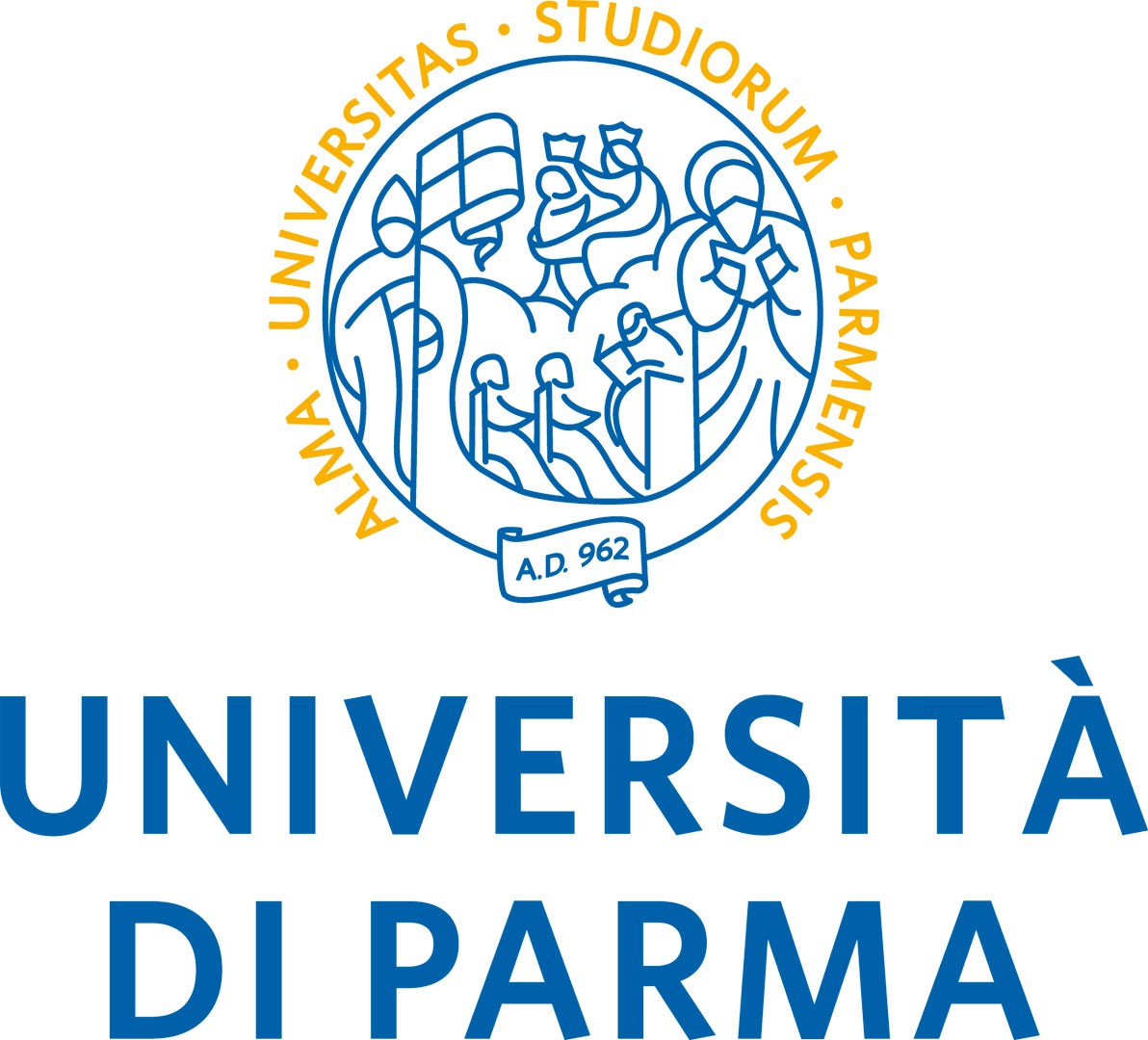 U.O. Personale Tecnico Amministrativo ed OrganizzazioneMod. Dichiarazione dei Servizi di Ruolo e non di Ruolo Prestati in una P.A. Anteriormente All'assunzionewww.unipr.it